100th Meridian Initiative 
Missouri River Basin AIS Team Meeting 
November 28, 2023 
9 am mountain to 1 pm mountain time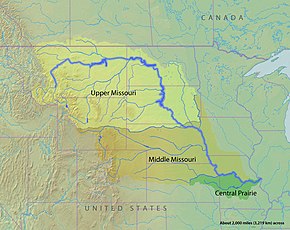 https://meet.goto.com/254166069Agenda MRB AIS Team Meeting
Please join my meeting from your computer, tablet or smartphone: https://meet.goto.com/254166069
You can also dial in using your phone.
Access Code: 254-166-069 | United States: +1 (646) 749-3122
Get the app now and be ready when your first meeting starts:  https://meet.goto.com/install9:00 amWelcome  9:10 am State Partner Updates (8-10 min/each) Montana – Craig McLane, MT Fish Wildlife & Parks North Dakota – Ben Holen, ND Game and Fish South Dakota – Tanner Davis, SD Game, Fish and Parks Wyoming – Travis Beam, WY Game and Fish Colorado – Robert Walters, CO Parks and Wildlife Nebraska – Kris Stahr, NE Game and Parks Iowa – Kim Bogenschutz, IA Dept. of Natural Resources Kansas – Chris Steffen, KS Wildlife, Parks and Tourism Minnesota – Grace Loppnow, MN Dept. of Natural Resources Missouri – Angela Sokolowski, MO Dept. of Conservation 
10:40 amInvasive Carp Technical Committee Update Neal Jackson, US Fish and Wildlife Service (invited)11:00 amAssessing human-mediated pathways for invasive carp spread to inform education and outreach activities Kim Bogenschutz, IA Department of Natural Resources11:20 am BREAK 11:30 am WRDA APC-WID Progress and Implementation  Jonas Grundman, US Army Corps of Engineers11:50 am Regional BOR Collaboration on WID Jacob Bradford, Bureau of Reclamation  12:10 pmDreissenid eDNA collection and data sharingTom Woolf, MT Fish, Wildlife & Parks12:30 pmAIS Legislative UpdateStephen Phillips, Pacific States Marine Fisheries Commission12:50 pmNext Steps / Future MeetingsOpen discussion 1:00 pmAdjourn